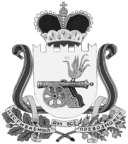 СОВЕТ ДЕПУТАТОВ ВЯЗЕМСКОГО ГОРОДСКОГО ПОСЕЛЕНИЯВЯЗЕМСКОГО РАЙОНА СМОЛЕНСКОЙ ОБЛАСТИРЕШЕНИЕот 24.01.2017 № 7Руководствуясь статьей 39 Градостроительного кодекса Российской Федерации, статьей 13 Устава Вяземского городского поселения Вяземского района Смоленской области, Положением о порядке и проведении публичных слушаний в Вяземском городском поселении Вяземского района Смоленской области, утверждённым решением Совета депутатов Вяземского городского поселения Вяземского района Смоленской области от 16.02.2016 № 13, рассмотрев обращение Главы Администрации муниципального образования «Вяземский район» Смоленской области от 28.12.2016 № 3302/01-01-57, Совет депутатов Вяземского городского поселения Вяземского района Смоленской областиРЕШИЛ:1. Назначить на 10 марта 2017  года на 11 часов 30 минут и провести по адресу: г. Вязьма, ул. 25 Октября, д. 11(большой зал Администрации) публичные слушания: по предоставлению разрешения на условно-разрешенный вид использования земельного участка: «производственные, коммунальные и складские объекты не выше V класс санитарной вредности» по                              ул. Докучаева, в районе дома 25  в г. Вязьма Вяземского района Смоленской области.2. В случае, если условно-разрешенный вид использования земельного участка или объекта строительства может оказать негативное воздействие на окружающую среду, правообладатели земельных участков и объектов капитального строительства, подверженных риску такого негативного воздействия вправе направлять имеющиеся у них замечания и предложения в письменной форме в Администрацию муниципального образования «Вяземский район» Смоленской области по адресу: ул. 25 Октября дом № 11, кабинет № 103 до 9 марта 2017 года (пункт 1 настоящего решения).3. Публичные слушания провести в соответствии с Порядком организации и проведения публичных слушаний в Вяземском городском поселении Вяземского района Смоленской области, утвержденным решением Совета депутатов Вяземского городского поселения Вяземского района Смоленской области от 16.02.2016 № 13.4.  Для осуществления публичных слушаний образовать организационный комитет в следующем составе:1) Демидова Инна Васильевна – Глава Администрации муниципального образования «Вяземский район» Смоленской области;2) Григорьев Александр Аркадьевич – Глава муниципального образования Вяземского городского поселения Вяземского района Смоленской области;3) Волков Валерий Борисович – председатель комитета по архитектуре и землеустройству Администрации муниципального образования «Вяземский район» Смоленской области;4) Ефимова Галина Александровна – заместитель председателя комитета по архитектуре и землеустройству – архитектор района Администрации муниципального образования «Вяземский район» Смоленской области;5) Онищенко Александр Владимирович – старший менеджер отдела строительства и целевых программ Администрации муниципального образования «Вяземский район» Смоленской области.5. Опубликовать настоящее решение в газете «Мой город - Вязьма» и электронном периодическом издании «Мой город – Вязьма.ru» (MGORV.RU).О назначении публичных слушаний по вопросу предоставления разрешения на условно-разрешенный вид использования земельного участкаГлавы муниципального образованияВяземского городского поселения Вяземского района Смоленской областиА.А. Григорьев